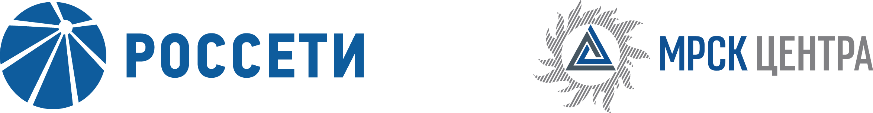 Уведомление №1об изменении условий извещения и закупочной документации открытого запроса предложений для заключения Договора на поставку хим.посуды, хим.мат.реактивов для нужд ПАО «МРСК Центра» (филиала «Тверьэнерго»), (опубликовано на официальном сайте Российской Федерации для размещения информации о размещении заказов www.zakupki.gov.ru, на электронной торговой площадке ПАО «Россети» www.etp.rosseti.ru № 31807000521 от 08.10.2018 года, а также на официальном сайте ПАО «МРСК Центра» www.mrsk-1.ru в разделе «Закупки»).Организатор запроса предложений ПАО «МРСК Центра», расположенный по адресу: РФ, 127018, г. Москва, 2-я Ямская ул., д. 4, (контактное лицо: Фомин Роман Владимирович, контактный телефон (4822) 33-62-35, вносит изменения в извещение и закупочную документацию открытого запроса предложений для заключения Договора на поставку хим.посуды, хим.мат.реактивов для нужд ПАО «МРСК Центра» (филиала «Тверьэнерго»).Внести изменения в извещение и закупочную документацию и изложить в следующей редакции:Дата окончания подачи заявок: 29.10.2018 12:00Дата и время рассмотрения заявок: 29.11.2018 12:00Дата и время подведения итогов: 29.11.2018 12:00пункт 8 извещения: «Заявки представляются до 12 часов 00 минут, по московскому времени, 29.10.2018 года». пункт 3.4.1.3 закупочной документации: «Заявки на ЭТП могут быть поданы до 12 часов 00 минут 29 октября 2018 года, при этом предложенная Участником в Письме о подаче оферты (подраздел 5.1) цена должна соответствовать цене, указанной Участником на «котировочной доске» ЭТП»Примечание:По отношению к исходной редакции извещения и закупочной документации открытого запроса предложений для заключения Договора на поставку хим.посуды, хим.мат.реактивов для нужд ПАО «МРСК Центра» (филиала «Тверьэнерго») внесены следующие изменения:изменен крайний срок подачи заявок и подведения итогов.	В части, не затронутой настоящим уведомлением, Участники руководствуются извещением и закупочной документацией открытого запроса предложений для заключения Договора на поставку хим.посуды, хим.мат.реактивов для нужд ПАО «МРСК Центра» (филиала «Тверьэнерго»), (опубликовано на официальном сайте Российской Федерации для размещения информации о размещении заказов www.zakupki.gov.ru, на электронной торговой площадке ПАО «Россети» www.etp.rosseti.ru № 31807000521 от 08.10.2018 года, а также на официальном сайте ПАО «МРСК Центра» www.mrsk-1.ru в разделе «Закупки»).Председатель закупочной комиссии – и.о. заместителя генерального директора –директора филиала ПАО «МРСК Центра» – «Тверьэнерго»	                          Мажонц М.Л. 